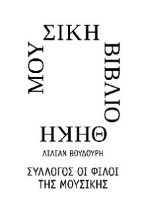 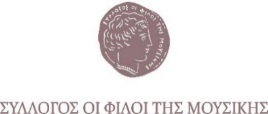 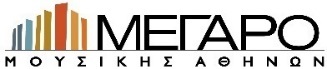 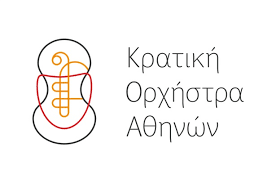 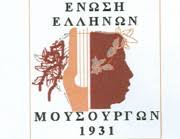 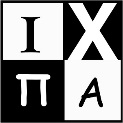  Αθήνα, 10 Ιανουαρίου 2019ΔΕΛΤΙΟ ΤΥΠΟΥ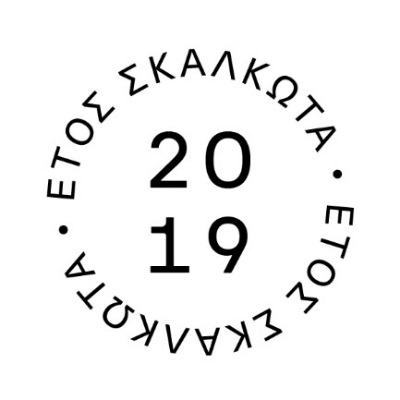 «2019  Έτος Σκαλκώτα» Με αφορμή τη συμπλήρωση των 70 χρόνων από το θάνατο του Νίκου Σκαλκώτα, οι τέσσερις μεγάλοι φορείς που συστεγάζονται στους χώρους του Μεγάρου Μουσικής Αθηνών ονομάζουν το 2019 «Έτος Σκαλκώτα» και διοργανώνουν στο Μέγαρο Μουσικής μια σειρά επετειακές εκδηλώσεις, που περιλαμβάνουν, μεταξύ άλλων, συναυλίες, συζητήσεις, έκθεση, διεθνές συνέδριο, διαγωνισμό σύνθεσης και εκπαιδευτικά προγράμματα. Ενώνουν έτσι για πρώτη φορά τις καλλιτεχνικές και επιστημονικές τους δυνάμεις σε μια συλλογική πορεία καθόλη τη διάρκεια του έτους, που θα αποδώσει την τιμή που αρμόζει στο Νίκο Σκαλκώτα.Στο πλαίσιο του «2019 Έτος Σκαλκώτα» ο Σύλλογος Οι Φίλοι της Μουσικής με την Μουσική του Βιβλιοθήκη «Λίλιαν Βουδούρη», ο Οργανισμός Μεγάρου Μουσικής Αθηνών,  η Κρατική Ορχήστρα Αθηνών και η Ένωση Ελλήνων Μουσουργών, σε συνεργασία με το Ίδρυμα Χουρμουζίου-Παπαϊωάννου, συνδιοργανώνουν σειρά εκδηλώσεων, που στόχο έχουν να μας ξανά-συστήσουν τον έλληνα συνθέτη και την ιδιοφυΐα της μουσικής του. Φιλοδοξούν παράλληλα να καταδείξουν ότι η μουσική του Σκαλκώτα, συναρπαστική και απρόβλεπτη, μπορεί να μιλήσει απευθείας όχι μόνο στους «γνώστες», αλλά και στο ευρύτερο κοινό. Η ευτυχής συγκυρία της πρόσφατης παραχώρησης του Αρχείου Σκαλκώτα από το Ίδρυμα Αιμιλίου Χουρμουζίου-Μαρίκας Παπαϊωάννου στη Μεγάλη Μουσική Βιβλιοθήκη «Λίλιαν Βουδούρη» του Συλλόγου Οι Φίλοι της Μουσικής και η επέτειος των εβδομήντα χρόνων από το θάνατο του συνθέτη ενεργοποίησαν ταυτόχρονα τους παραπάνω οργανισμούς. Άλλωστε και η Κρατική Ορχήστρα Αθηνών συνδέεται με παλιούς ουσιαστικούς δεσμούς με τον συνθέτη, ο οποίος αποτελούσε εξέχον μέλος της και του οποίου έργα είχε την τιμή να παρουσιάσει σε πρώτη παγκόσμια εκτέλεση. Ήρθε ο καιρός, τόσο μέσα από την πληθώρα των εκδηλώσεων που πλαισιώνουν τις συγκινησιακά φορτισμένες συναυλίες στις αίθουσες του Μεγάρου Μουσικής, όσο και μέσα από το πολύτιμο Αρχείο του συνθέτη που είναι πλέον προσβάσιμο σε όλους, να δοθεί νέα ώθηση στην έρευνα και στη διάδοση του έργου του. Επιγραμματικά και ανά είδος παρατίθενται οι εκδηλώσεις που έχουν ήδη προγραμματιστεί για το έτος 2019 και κυρίως για το πρώτο εξάμηνο. Αναλυτικότερες πληροφορίες υπάρχουν στις ιστοσελίδες και τα προγράμματα όλων των φορέων που συμμετέχουν στη μεγάλη αυτή γιορτή.
ΣΥΝΑΥΛΙΕΣ
Η Κρατική Ορχήστρα πραγματοποιεί σειρά συναυλιών στην Αίθουσα Χρήστος Λαμπράκης υπό τον τίτλο «Ο Σκαλκώτας και οι σύγχρονοί του», ως εξής:Παρασκευή 11 Ιανουαρίου, σολίστ Αντώνης Σουσάμογλου, βιολί, μουσική διεύθυνση Leon Botstein, συμπαραγωγή με το Μέγαρο ΜουσικήςΠαρασκευή 10 Μαΐου, σολίστ Τιάνγουα Γιανγκ, βιολί, μουσική διεύθυνση Στέφανος ΤσιαλήςΠαρασκευή 17 Μαΐου, σολίστ Άιναρ Στέεν Νέκλενμπεργκ, πιάνο, μουσική διεύθυνση Γιόαβ ΤάλμιΕιδικές συναυλίες με έργα Σκαλκώτα: Δευτέρα 14 Ιανουαρίου, Γιώργος Τσοντάκης, ένας μεγάλος έλληνας συνθέτης, σολίστ Απόλλων Γραμματικόπουλος και Παναγιώτης Τζιώτης, βιολί, Φιλαρμόνια Ορχήστρα Αθηνών, μουσική διεύθυνση Νίκος Τσούχλος, Αίθουσα Δ. Μητρόπουλος, παραγωγή Μέγαρο ΜουσικήςΠαρασκευή 15 Φεβρουαρίου, Αφιέρωμα της Κρατικής Ορχήστρας Αθηνών στο Έτος Σκαλκώτα, σολίστ Νέλσον Φρέιρε, πιάνο, μουσική διεύθυνση Στέφανος Τσιαλής, Αίθουσα Χρήστος Λαμπράκης, παραγωγή Κρατική Ορχήστρα ΑθηνώνΠαρασκευή 12 Απριλίου Οι δύο Σχολές της Βιέννης: Χάυντν, Σούμπερτ, Σκαλκώτας, Trio El Greco, Αίθουσα Δ. Μητρόπουλος, παραγωγή Σύλλογος οι Φίλοι της ΜουσικήςΕπιπλέον εκδηλώσεις (κυρίως για το δεύτερο εξάμηνο) θα ανακοινώνονται κατά τη διάρκεια του Έτους. ΣΕΙΡΑ ΣΥΖΗΤΗΣΕΩΝ «Ο ΣΚΑΛΚΩΤΑΣ ΣΗΜΕΡΑ»Η Μουσική Βιβλιοθήκη του Συλλόγου Οι Φίλοι της Μουσικής διοργανώνει στους χώρους της σειρά συζητήσεων με τους πρωταγωνιστές των συναυλιών του Έτους. Οι πρώτες συζητήσεις είναι οι εξής: Πέμπτη 10 Ιανουαρίου, η διευθύντρια της Μουσικής Βιβλιοθήκης Στεφανία Μεράκου συνομιλεί με τον μαέστρο και μουσικολόγο Leon Botstein και τον συνθέτη Γιώργο ΤσοντάκηΔευτέρα 11 Φεβρουαρίου, η υπεύθυνη του Αρχείου Ελληνικής Μουσικής της Μουσικής Βιβλιοθήκης Βάλια Βράκα συνομιλεί με τον διευθυντή της Κρατικής Ορχήστρας Αθηνών Στέφανο Τσιαλή.Κατά τη διάρκεια του Έτους θα ανακοινωθούν περισσότερες συζητήσεις.ΔΙΕΘΝΕΣ ΣΥΝΕΔΡΙΟΗ Μουσική Βιβλιοθήκη διοργανώνει Διεθνές Μουσικολογικό Συνέδριο για τον Νίκο Σκαλκώτα υπό την αιγίδα της Διεθνούς Μουσικολογικής Εταιρείας (29 Νοεμβρίου-1 Δεκεμβρίου)
ΕΚΘΕΣΗΟ Σύλλογος Οι Φίλοι της Μουσικής θα παρουσιάσει μια σύγχρονη έκθεση με αναλογικά και ψηφιακά μέσα, βασισμένη στο πρωτότυπο υλικό του Αρχείου του Νίκου Σκαλκώτα  (Νοέμβριος-Δεκέμβριος)ΔΙΑΓΩΝΙΣΜΟΣ ΣΥΝΘΕΣΗΣΗ Ένωση Ελλήνων Μουσουργών θα προκηρύξει με συνέργειες διαγωνισμό σύνθεσης στην μνήμη του Νίκου Σκαλκώτα. 
ΕΙΔΙΚΗ ΧΟΡΗΓΙΑΟ Σύλλογος Οι Φίλοι της Μουσικής απένειμε μετά από διεθνή διαγωνισμό μία ειδική χορηγία για εκπόνηση βραχυχρόνιας μουσικολογικής μελέτης στο Αρχείο Ν. Σκαλκώτα.ΕΚΠΑΙΔΕΥΤΙΚΑ ΠΡΟΓΡΑΜΜΑΤΑ ΓΙΑ ΠΑΙΔΙΑΣτο πλαίσιο της επιτυχημένης σειράς της Μουσικής Βιβλιοθήκης «Συγχαρητήρια για τη μουσική σας», θα υλοποιηθεί διαδραστικό πρόγραμμα για παιδιά 6-12 ετών, γύρω από τη ζωή και το έργο του συνθέτη (Νοέμβριος 2019).ΕΚΔΗΛΩΣΕΙΣ ΕΚΤΟΣ ΜΕΓΑΡΟΥ
Ο Σύλλογος Οι Φίλοι της Μουσικής διοργανώνει σειρά ομιλιών και εκδηλώσεων σε συνεργασία με το Ευρωπαϊκό Πανεπιστήμιο Κύπρου, ανοίγοντας το δρόμο για εκδηλώσεις στο εξωτερικό (Νοέμβριος 2019).Στην ιστοσελίδα της Μουσικής Βιβλιοθήκης (www.mmb.org.gr) και στην ειδική σελίδα με το υλικό για δημοσιογράφους (θα σας αποστείλουμε στο email σας και τον ακριβή σύνδεσμο) θα βρείτε το ΔΤ σε ηλεκτρονική μορφή, το βιογραφικό του Ν. Σκαλκώτα, πληροφορίες για το Αρχείο του και πλούσιο φωτογραφικό υλικό από δημοσιεύσεις, εκδόσεις, παρτιτούρες και προγράμματα με κατατοπιστικές λεζάντες.www.mmb.org.grwww.megaron.grwww.koa.grhttp://www.eem.org.gr